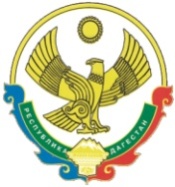 РЕСПУБЛИКА  ДАГЕСТАНСОБРАНИЕ   ДЕПУТАТОВГОРОДСКОГО ОКРУГА «ГОРОД КАСПИЙСК»368300, РД, г. Каспийск, ул. Орджоникидзе, 12, тел. 8 (246) 5-10-67, факс 8 (246) 5-10-67 сайт: kasp.info@yandex.ru.		22 сентября 2015 годаРЕШЕНИЕ № 71-ой сессии Собрания депутатовгородского округа «город Каспийск»шестого созываВ соответствии с Законом Республики Дагестан от 10.06.2008г. №28                       «О Перечне муниципальных должностей и Реестре должностей муниципальной службы в Республике Дагестан» и ч.1 ст.31 Устава городского округа «город Каспийск»,Собрание депутатов городского округа «город Каспийск»	            РЕШАЕТ:    1.Внести в Структуру управления муниципального образования городской округ «город Каспийск», утвержденную Решением Собрания депутатов городского округа «город Каспийск» №227 от 15 апреля 2015 года                      «Об утверждении структуры аппарата управления муниципального образования городской округ «город Каспийск» следующие изменения: в позиции слова: заменить словами:2. Администрации муниципального образования городской округ «город Каспийск» предоставить для работы Собрания депутатов городского округа «город Каспийск» дополнительный кабинет.3. Настоящее Решение вступает в силу со дня опубликования в газете «Трудовой Каспийск».Глава городского округа «город  Каспийск»                                                                 М. АбдулаевПредседатель Собрания депутатов 	А. Джаватовгородского округа «город Каспийск»«О внесении изменений в Решение Собрания депутатов городского округа «город Каспийск» №227 от 15 апреля 2015 года «Об утверждении структуры аппарата управления муниципального образования городской округ «город Каспийск».«1.Аппарат Собрания депутатов городского округаначальник отдела организации и обеспечения деятельности Главы муниципального образования городской округ «город Каспийск» и Собрания депутатов городской округ «город Каспийск»                        1«1.Аппарат Собрания депутатов городского округа- Начальник отдела - главный специалист11